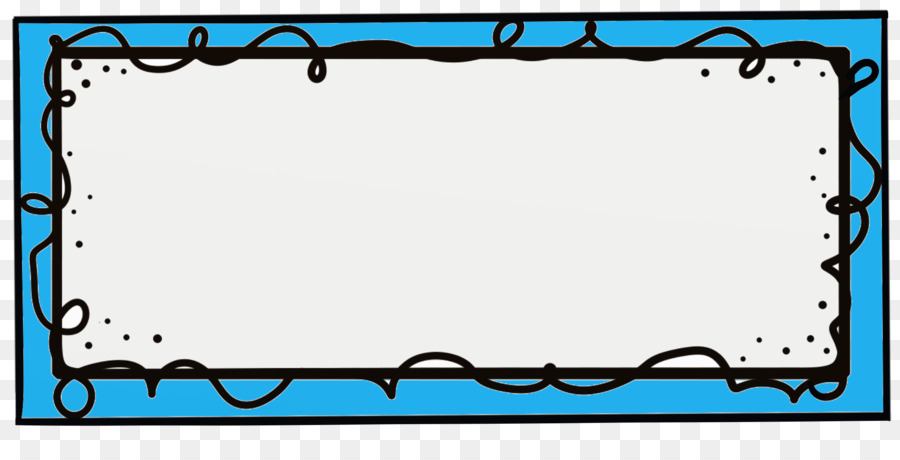 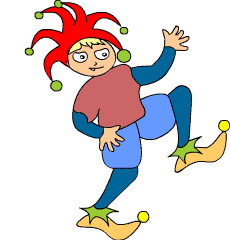                         Puppentheater                               Eintrittskarte